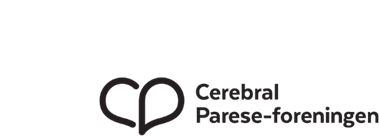 Til Kommunal og forvaltningskomiteen
Fra CP-foreningen Merknad til Statsbudsjettet 2021								Oslo, 12. oktober 2020Kap. 575 Ressurskrevende brukerePost 60 Toppfinansieringsordning, overslagsbevilgningCP-foreningen er bekymret over at det igjen foreslås en økning i innslagspunktet for ressurskrevende tjenester. En økning fra 1 361 000 til 1 430 000 kroner utgjør 48 000 kroner mer per bruker ut over lønns- og prisvekst. En reduksjon på 300 millioner kroner vil få konsekvenser i kommunene. Vi frykter at dette vil gå utover tjenestetilbudet og omsorgstjenestene til de aller svakeste, og at de kommunale forskjellene vil øke ytterligere. CP-foreningen ber komiteen fryse innslagspunktet på 1 361 000 kroner for budsjettåret 2021. Vi mener at innslagspunktet for ressurskrevende tjenester på sikt må ned.Kap. 581 Bolig- og bomiljøtiltakPost 70 Bostøtte, overslagsbevilgningRegjeringen foreslår å styrke bostøtteordningen med 70 millioner kroner i 2021. Støtten til eneboende og barnefamilier økes, og begge foreldrene skal likestilles i tilfeller der barnet har delt bosted. Likevel er alt for få personer med lav inntekt omfattet av den nasjonale bostøtteordningen, og vi krever at ordningen gjennomgås og forbedres. Vi vil at alle uføre på minsteytelse skal kunne vurderes for bostøtte, inkludert de som har ordningen ung ufør.Post 75 Etablering og tilpasning av boligCP-foreningen mener det er svært uheldig at tilskudd til etablering og tilskudd til tilpasning av bolig i fjor ble overført til kommunenes rammetilskudd. Tidligere hadde kommunene anledning til å sette av etableringstilskudd til å dekke tap på startlån. Dette har de ikke lenger. CP-foreningen følger nøye med på utviklingen i tildeling av disse tilskuddene, og frykter en markant nedgang som følge av at kommunene omprioriterer midlene til andre utgiftsposter. CP-foreningen mener at disse midlene må øremerkes. Kap. 2412 HusbankenPost 90 Nye lån, overslagsbevilgningCP-foreningen mener det er gledelig at regjeringen foreslår å øke lånerammen til Husbanken med fire milliarder kroner. Vi frykter likevel at pengene ikke vil gå til startlån. Selv om startlån skal prioriteres først, er det ikke nødvendigvis slik at kommunene søker startlån til sine innbyggere. Vi mener at kommunene i større grad må forplikte seg i sitt boligsosiale arbeid, slik at de kommunale forskjellene ikke øker ytterligere når det gjelder tildeling av startlån. Kommunene må få kompensert mislighold av startlån, slik at risikoen ved å tildele startlån holdes lav. CP-foreningen mener en dreining mot flere kommunale utleieboliger framfor eid bolig vil være svært uheldig, og det må settes inn tiltak for å motvirke denne trenden.  Kap. 3572 Tilbakeføring av forskuddPost 90 Tilbakeføring av forskuddCP-foreningen mener det er gledelig at regjeringen ser behovet for å styrke habiliterings- og avlastningstilbudet til barn og unge med nedsatt funksjonsevne med 100 millioner kroner. Vi har sammen med andre organisasjoner dokumentert hvordan pandemien har rammet ekstra hardt for disse familiene. Vi håper midlene blir brukt til flere BPA-timer og et styrket tverrfaglig habiliteringstilbud i forståelse med de berørte familiene.Vi vil likevel påpeke at behovet er langt større. Selv om dette er en C-bevilgning, undrer vi oss over hvordan kommunene skal forvalte midlene etter hensikten. Svært mange familier har opplevd økt belastning i forbindelse med covid-19, men vi vil benytte anledningen til å understreke at dette er familier som allerede har et stort behov for avlastning uavhengig av pandemien. Mange opplever å få avslag når de søker BPA til sine barn. En engangsbevilgning vil ikke være nok til å dekke et vedtak om BPA som skal gå over mange år. Vi er derfor redde for at bevilgningen ikke endrer kommunenes vilje til å tildele BPA. Vi mener at familiene selv må få velge hvilken form for avlastning som fungerer for dem. CP-foreningen vil også understreke at det tar tid å bygge opp et godt habiliteringstilbud til barn og unge. Slik at det er flott med en engangsbevilgning dersom kommunene klarer å plassere pengene der de trengs. Men vi savner en større satsning på habilitering for barn og unge.